Szanowni Państwo,Instytut Kultury Fizycznej Uniwersytetu Kazimierza Wielkiego w Bydgoszczy zaprasza naI Mityng dla Dzieci i Młodzieży „Zdrowie, Sprawność i Edukacja – Aktywność Fizyczna dla Wszystkich”Wydarzenie skierowane jest do mieszkańców województwa kujawsko-pomorskiego w tym do pacjentów Wojewódzkiego Szpitala Dziecięcego w Bydgoszczy wraz z rodzinami. Termin: 14 czerwca 2015 r, Miejsce:  obiekt „Zawisza” Bydgoszcz Czas trwania: 13:00 - 17:00W programie: amatorskie konkurencje sportowe, gry i zabawy - dla wszystkich! możliwość przeprowadzenia profesjonalnej analizy składu ciała,możliwość sprawdzenia na specjalistycznym sprzęcie pomiarowym szybkości biegu, wysokości skoku, siły! spotkania ze znanymi sportowcami sekcji sportowych CWZS „Zawisza”, trening z zawodnikami sekcji sportowych „Zawisza” Bydgoszcz, „Pałacu Bydgoszcz”,  „Transferu” Bydgoszcz, Bushi-Do,poradnictwo pedagogiczne, medyczne, logopedyczne, gry i zabawy pedagogiczno-wychowawcze. Każdy uczestnik, który wykaże się zaangażowaniem we współzawodnictwo otrzyma pamiątkowy dyplom a najbardziej wszechstronni uczestnicy otrzymają nagrody!W godzinach: od 17:00 do 20:00 zapraszamy na  XV Europejski Festiwal Lekkoatletyczny Na wszystkie atrakcje - wstęp wolny!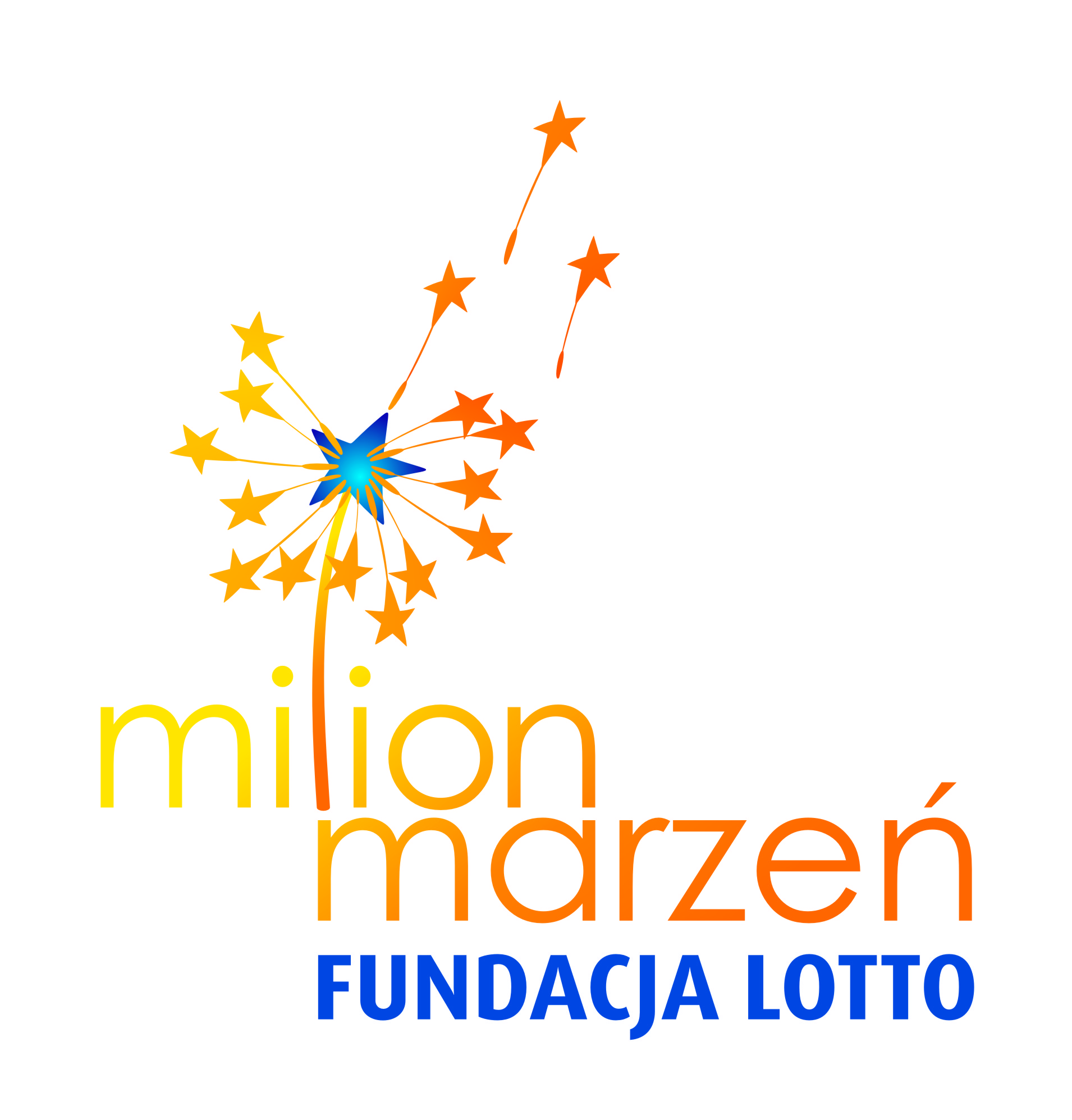 Partnerzy :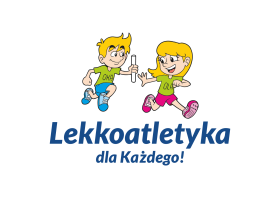 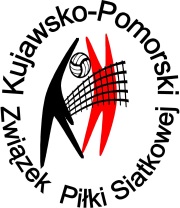 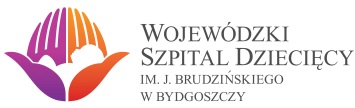 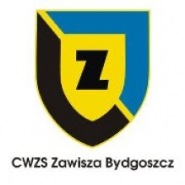 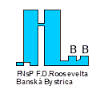 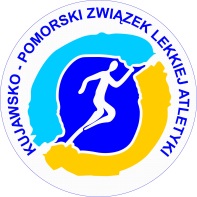 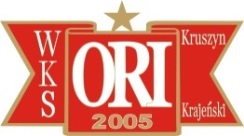 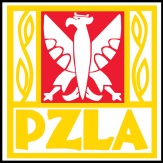 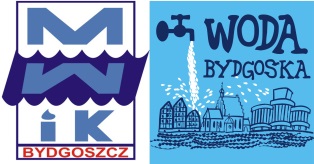 Patroni :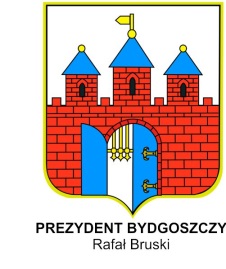 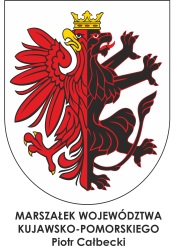 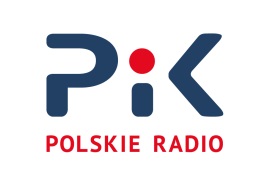 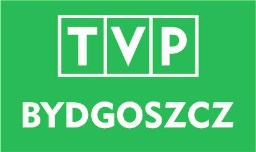 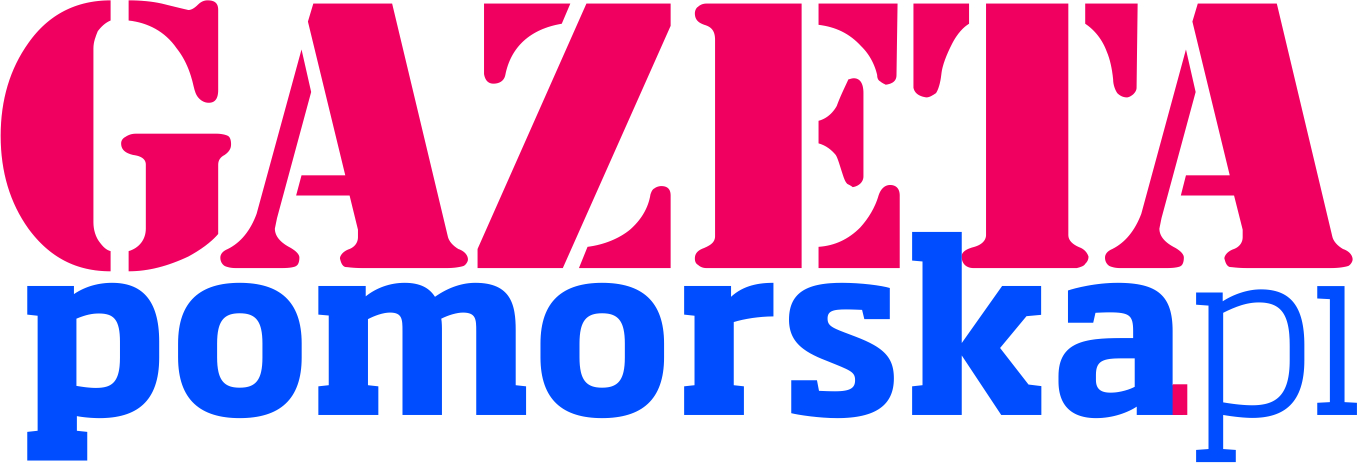 Mityng stanowi część Programu Pilotażowego „Aktywność Fizyczna – Lekarzem Chorób Przewlekłych”Serdecznie zapraszamy!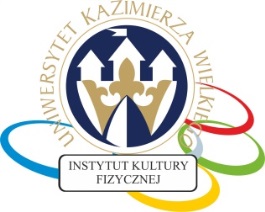 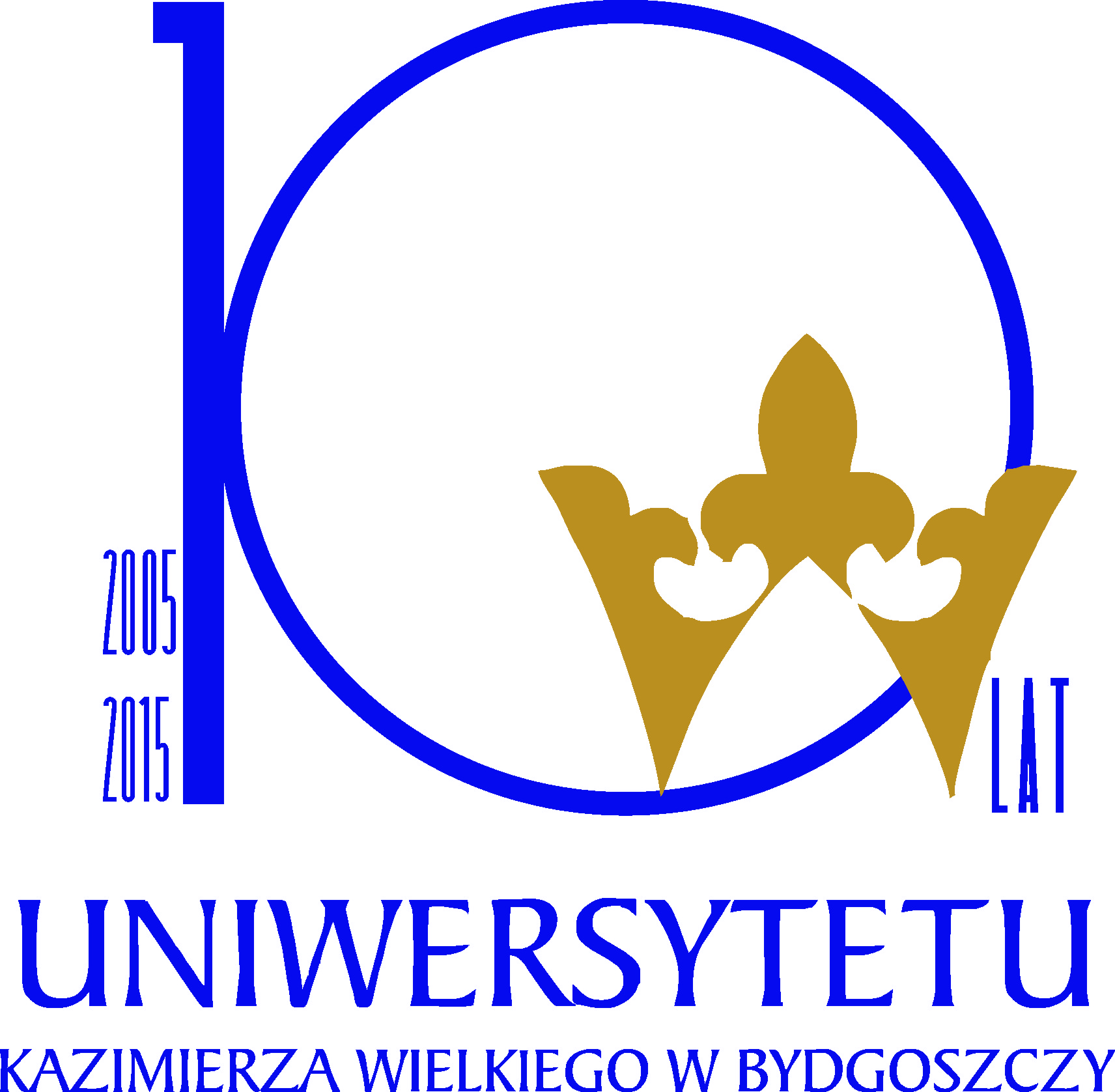 